Lesson 11 Practice ProblemsHere are two three-dimensional figures.Tell whether each of the following statements describes Figure A, Figure B, both, or neither.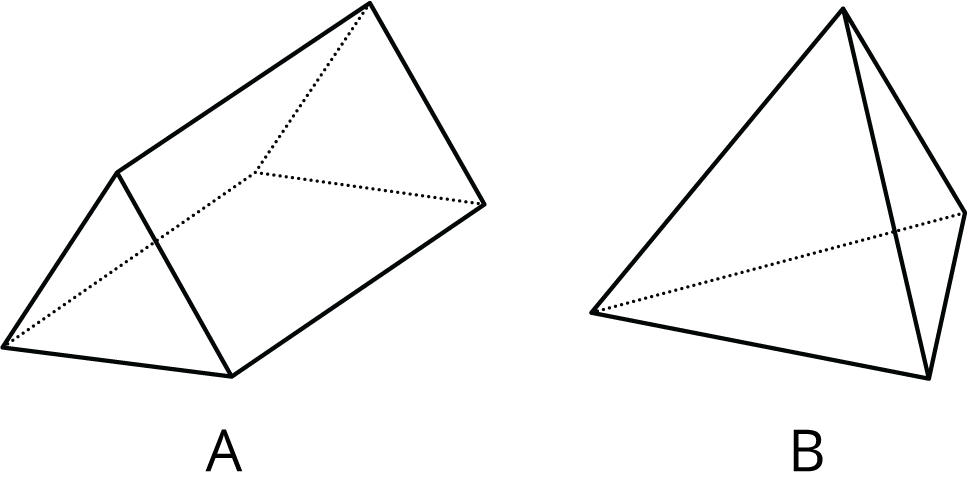 This figure is a polyhedron.This figure has triangular faces.There are more vertices than edges in this figure.This figure has rectangular faces.This figure is a pyramid.There is exactly one face that can be the base for this figure.The base of this figure is a triangle.This figure has two identical and parallel faces that can be the base.Is this polyhedron a prism, a pyramid, or neither? Explain how you know.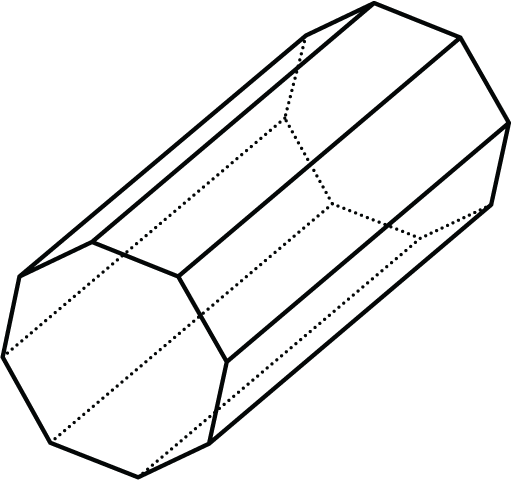 How many faces, edges, and vertices does it have?What polyhedron can be assembled from this net? Explain how you know.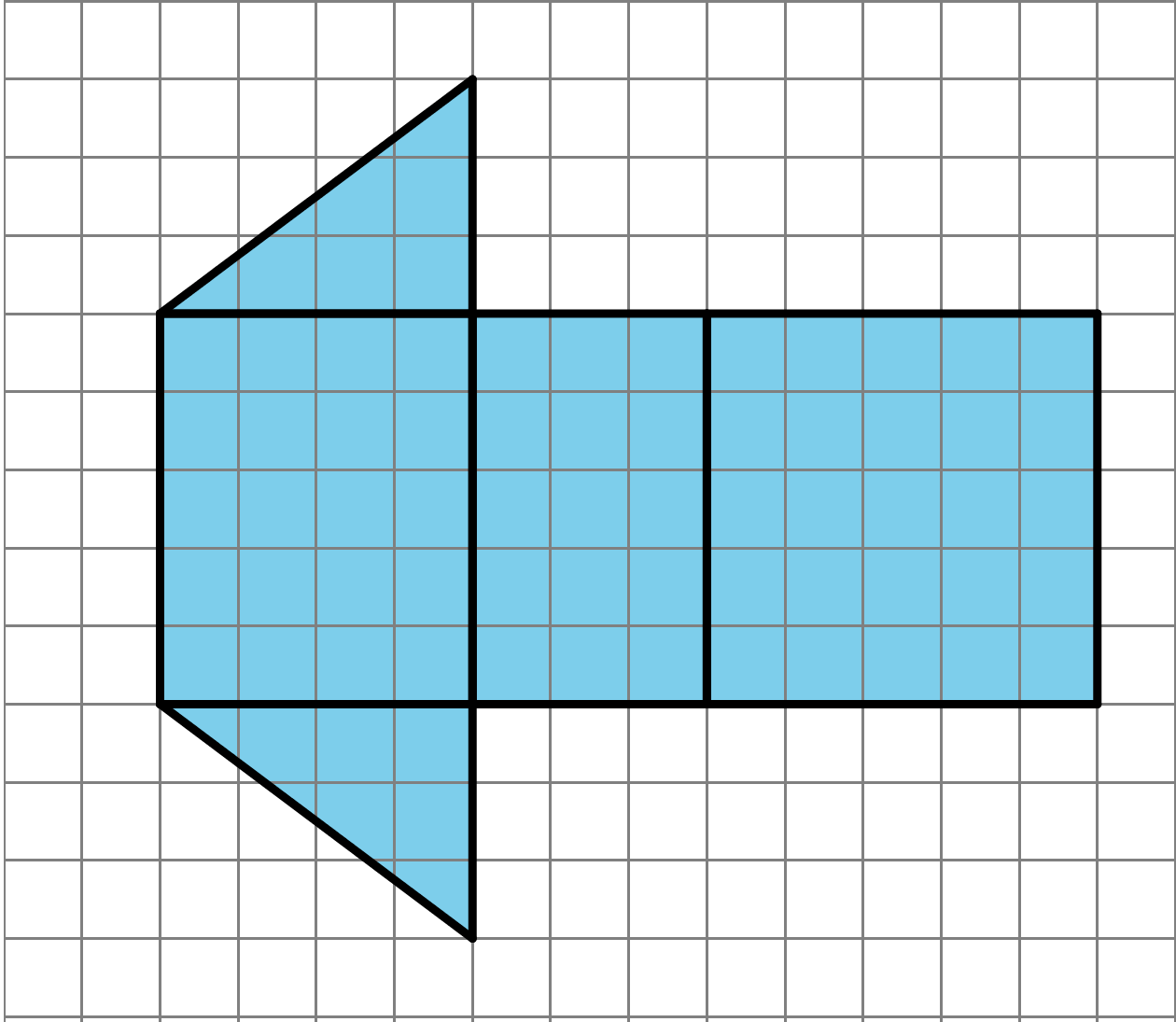 Find the surface area of this polyhedron. Show your reasoning.A parallelogram has a base of 12 meters and a height of 1.5 meters. What is its area?A triangle has a base of 16 inches and a height of  inches. What is its area?A parallelogram has an area of 28 square feet and a height of 4 feet. What is its base?A triangle has an area of 32 square millimeters and a base of 8 millimeters. What is its height?(From Unit 1, Lesson 8.)Find the area of the shaded region. Show or explain your reasoning.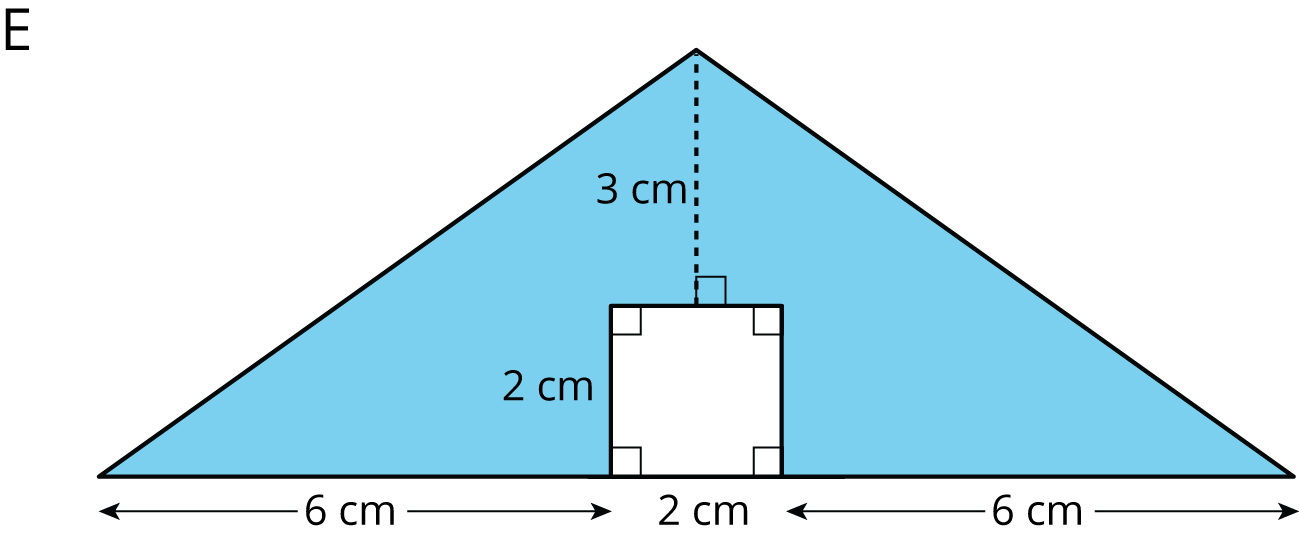 (From Unit 1, Lesson 3.)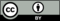 © CC BY Open Up Resources. Adaptations CC BY IM.